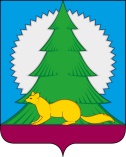 Администрациягородского поселения МалиновскийСоветского районаХанты - Мансийского автономного округа – ЮгрыП О С Т А Н О В Л Е Н И Еот 20 сентября  2023 года							   		          № 188городское поселение МалиновскийО награжденииВ связи с завершением кампании «Трудовое лето-2023», наградить Благодарственным письмом главы городского поселения Малиновский за активное участие, целеустремленность, умение работать в команде и добросовестный труд на территории городского поселения Малиновский:1.Лебедева Никиту Сергеевича;2. Лоханина Владимира Петровича;3. Хусточку Ксению Евгеньевну;4. Голышева Никиту Владиславовича;5. Мамаева Сергея Дмитриевича;6. Широких Елизавету Алексеевну;7.Усс Андрея Евгеньевича;8. Дубовикову Злату Андреевну;9. Петрову Анжелину Евгеньевну;10. Скворцову Ольгу Максимовну;11. Иванова Романа Сергеевича;12. Решонова Альберта Александровича.            2. Опубликовать настоящее постановление в бюллетене «Вестник городского поселения Малиновский» и разместить на официальном сайте городского поселения Малиновский в сети Интернет.    3. Настоящее постановление  вступает в силу со дня его официального опубликования.Глава городского поселения Малиновский                                                       Н.С. Киселёва